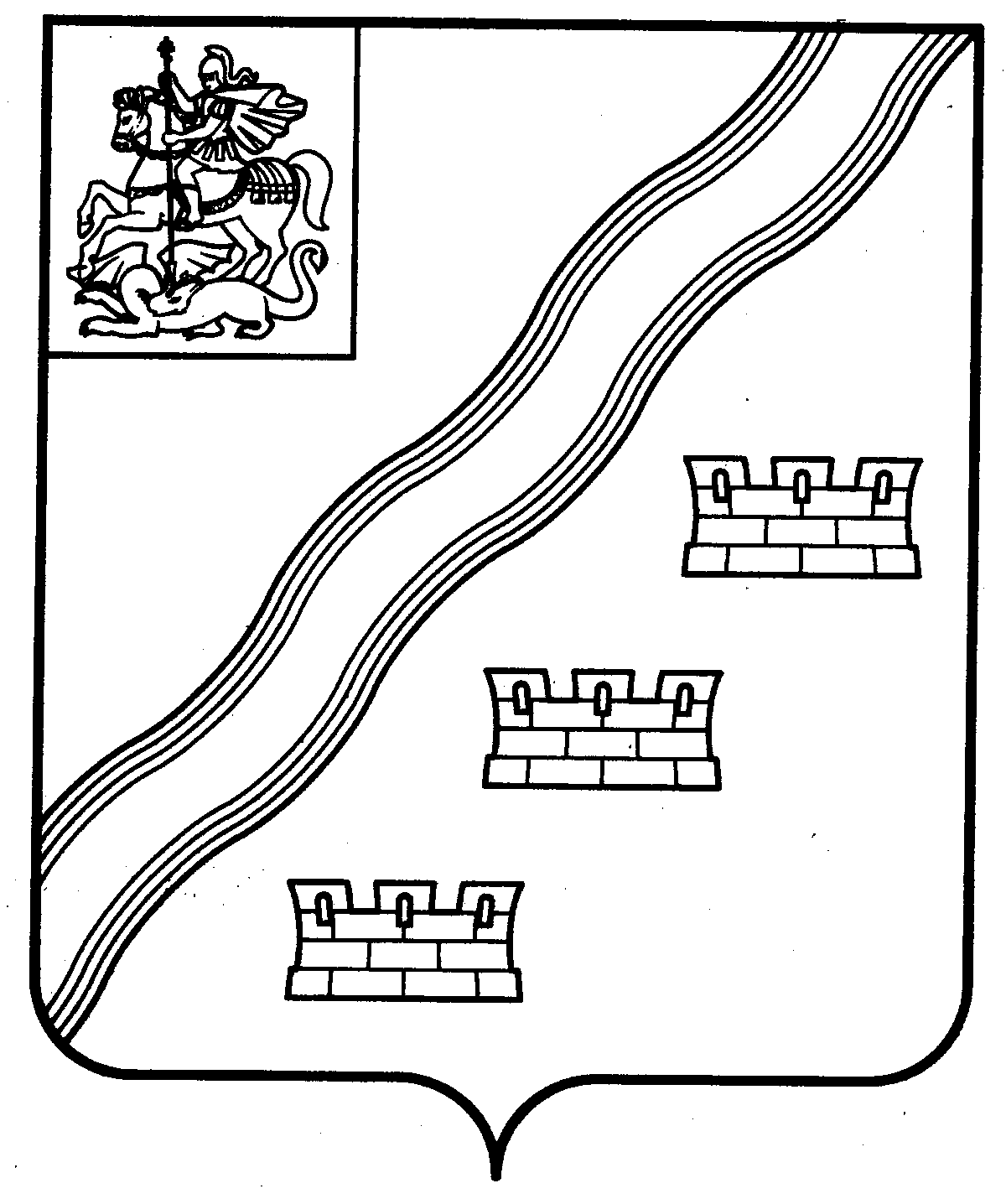 ТЕРРИТОРИАЛЬНОЕ УПРАВЛЕНИЕ АПРЕЛЕВКААДМИНИСТРАЦИИ НАРО-ФОМИНСКОГО ГОРОДСКОГО ОКРУГАМОСКОВСКОЙ ОБЛАСТИМУНИЦИПАЛЬНОЕ БЮДЖЕТНОЕ УЧРЕЖДЕНИЕ«ДВОРЕЦ КУЛЬТУРЫ АПРЕЛЕВКА»ул. Комсомольская, д.15а,г. Апрелевка,  Наро-Фоминский район,	        тел. 345-32-92, 345-32-93Московская область,143360						e-mail: nafo_dk_aprelevka@mosreg.ruСПРАВКА                        МАТЕРИАЛЬНО-ТЕХНИЧЕСКАЯ БАЗА МБУ «ДК АПРЕЛЕВКА»Используемая материально-техническая база:- кабинет для репетиций и постановок- концертный зал- концертные костюмы- звуковое и световое оборудование- музыкальные инструменты- проекционные экраны и проекторы- светодиодный экран для наружной рекламы                  Директор                                                                                О.Р. Кузнецова_______________ №__________________на №__________от___________________